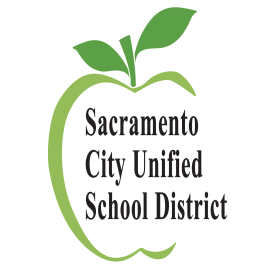 BID # 160506Nutrition Service Grocery Items – Direct ShipSacramento City Unified School DistrictPurchasing Services3051 Redding Ave.Sacramento, California   95820         (916) 277-6662Bidder Information SheetIf you downloaded this bid from our website, fax back this sheet to be added to our bidders list.Attention: 	Dan Sanchez, Purchasing Manager IIFax #	916-277-7110Re:	BID # 160506 – Nutrition Services – Grocery Items – Direct Ship Sacramento City Unified School District Bids/Proposals are available on-line.  If you download a Bid/Proposal, you are required to fax the following information to 916-277-7110 so that you may be added to the bidders list to receive Addenda to this bid.Name:		______________________________________________________________________Title:		______________________________________________________________________Organization:	______________________________________________________________________Street Address:_______________________________________________________________________City:		______________________________________________________________________State/Zip Code:______________________________________________________________________Work Phone:	______________________________________________________________________Fax:		______________________________________________________________________Email:		______________________________________________________________________If you have any question, please email dan-sanchez@scusd.eduNOTICE TO BIDDERSREQUEST FOR BID # 160506The Sacramento City Unified School District is requesting BIDs from providers of Grocery Products for the District’s Nutrition program.  BID’s must be received prior to 10:00 a.m., on June 15, 2016.  BID’s must be submitted in a sealed envelope, marked with the BID number and title, and returned to the Sacramento City Unified School District, Purchasing Services, 3051 Redding Ave., Sacramento, CA 95820.BID’s received later than the designated time and specified date will be returned to the bidder unopened.  Facsimile (FAX) copies of the proposal will not be accepted.The District reserves the right to accept or reject any or all proposals or any combination thereof and to waive any informality in the bidding process.Copies of the BID documents may be obtained from Sacramento City Unified School District, Purchasing Services, 3051 Redding Ave., Sacramento, CA 95820 or by going to http://www.scusd.edu/purchasing-services and downloading the proposal.Refer any questions to: Dan Sanchez, e-mail: dan-sanchez@scusd.edu or Telephone: 916-277-6662Published:  May 31, 2016June 7, 2016TABLE OF CONTENTS 	Page #	Bidder Information Sheet	2	Notice to Bidders	3	Table of Contents	4	Bidders Checklist	5		General Terms Instructions and Conditions	6	Special Instructions and Conditions	14	Method of Award 	16	Product Specifications and Samples	17	Price Sheet	18	Non-Collusion Declaration	34	Authorized Vendor Signature	35	Piggyback Clause	36Bidder’s ChecklistBidder Name _______________Submit this Bidders Checklist with your bid document.  Failure to submit this Checklist at bid opening may deem your bid as non-responsive.	Required items	PageBidder’s Checklist (this form) 	 5	Special Instructions and Conditions	14	Method of Award 	16	Product Specifications and Samples	17	Price Sheet	18Non-Collusion Declaration	34Authorized Signature	35	Piggyback Clause	36			GENERAL TERMS AND CONDITIONSGeneral - This information to Bidders is in addition to any instructions or conditions stated elsewhere in the Contract Document.BID’s - To receive consideration, BID’s shall be made in accordance with the following instructions:Deadline for Receipt of BID’s  – BID’s will be received prior to 10:00 a.m. on June 15, 2016  after which time bids will be opened and publicly read aloud.  Envelopes containing a Bid must be sealed, prominently marked with the Bid number, Bid title, Bid opening time/date and name of bidder, and submitted to:Sacramento City Unified School DistrictPurchasing Services3051 Redding AvenueSacramento, California  95820Attn: Dan SanchezBids/Proposals:  To receive consideration, Bids/Proposals shall be made in accordance with the following terms:THE BID – All items on the form should be stated in figures, and signatures of all individuals must be in long hand.  The completed form should be without interlineations, alterations, or erasures. Unsigned bids will not be accepted.  Return one (1) unbound original and four (4) bound and signed complete sets sealed in an envelope with the Bid number and name of Bid listed on the outside.  “FAX” BIDS – Facsimile copies of bids will not be accepted for formal advertised bids.DEFINITIONS – Responsible; a bidding party possessing the skill, judgment, integrity and financial ability necessary to timely perform and complete the contract being bid.  Responsive; a bid which meets all of the specifications set forth in the request for bids.NAME AND NATURE OF BIDDER’S LEGAL ENTITY – The bidder(s) shall specify in the bid and in the bond, if furnished as a guarantee, the name and nature of its legal entity and any fictitious name under which it does any business covered by the bond.  The bid shall be signed under the correct firm name by an authorized officer.WITHDRAWAL OF BID – Bid proposals may be withdrawn by the bidders prior to the time fixed for the opening of bids, but may not be withdrawn for a period of ninety (90) days after the opening of bids.  A successful bidder shall not be relieved of the bid submitted without the District’s consent or bidder’s recourse to Public Contract Code Sections 5100 et. seq.ASSIGNMENT OF CONTRACT OR PURCHASE ORDER – The bidder(s) shall not assign or transfer by operation of law or otherwise any or all of its rights, burdens, duties or obligations without the prior written consent of the surety on the bond, if any, and the District.BID NEGOTIATIONS – A bid response to any specific item of this bid with terms such as “negotiable”, “will negotiate” or of similar intent, will be considered as non-responsive to the specific item.PRICES – Prices should be typed and shown as instructed on the bid form for each item, in the amount of quantity specified in the bid form.  Taxes shall not be included.  Errors may be crossed off and corrections made prior to bid opening only, and must be initialed in ink by the person signing the bid or bidder’s authorized representative.  If during the contract period there should be a decrease in prices of the items bid, a corresponding decrease in prices on the balance of the deliveries shall be made to the District for as long as the lower prices are in effect, but at no time shall the prices charged the District exceed the prices bid.  The District shall be given the benefit of any lower prices which may, for comparable quality and delivery be given by the contractor to any other school district or any other state, county, municipal or local governmental agency in Sacramento County for products listed herein.TAXES – Taxes shall not be included in unit prices.  The District will pay only the State Sales and Use Tax; however, California Use Tax will be paid to out-of-state vendors only when their permit number is shown on both their bid and invoices.  The successful bidder(s) shall list separately any taxes payable by the District and shall certify on the invoices that Federal Excise Tax is not included in the prices listed thereon.  Federal Excise Tax is not applicable, as school districts are exempt therefrom.  The District, upon request, shall furnish the contractor such Federal Tax Exemption Certificates as may be required.    10.	PERFORMANCE GUARANTEE – The successful bidder(s) may be required to provide a performance guarantee.  Such requirement shall be at the discretion of the District’s Manager of Purchasing Services.  A continuous performance bond in the amount of 100% of the total amount of the award executed by an admitted surety in the State of California and satisfactory to the District and filed with the Manager of Purchasing Services is the preferred form of performance guarantee.  Said bond, if required, shall be furnished within ten (10) calendar days from the date of Notice of Award.  Failure to promptly submit a performance guarantee when requested may result in the rejection of an otherwise acceptable low bid.    11.	BRAND NAME AND NUMBER – The bidder(s) shall state the brand name and number in the column provided.  If none is indicated, it shall be understood that the bidder is quoting on the exact brand name and number specified in the bid form.  Should any item for which bids are requested by patented, or otherwise protected or designated by the particular name of the maker and the bidder desires to bid on an item of equal character and quality, he may offer such substitute item by clearly indicating that such substitution is intended and specify the brand.  Such substitution shall be accepted only if deemed by the Manager of Purchasing Services to be equal in all respects to that specified.  If samples are requested by the Manager of Purchasing Services for this determination, they shall be submitted in accordance with Paragraph 12, except that they may be submitted after the bid opening.    12.	SAMPLES – Samples shall be furnished free of cost to the District after the bid opening.  If requested, they are to be sent within seven (7) days to Purchasing Services, 3051 Redding Avenue, Sacramento California, 95820, unless otherwise specified.  The District reserves the right to reject the bid of any bidder failing to submit samples as requested.  Samples must be plainly marked with name of bidder, bid number and date of the bid opening.  Samples of the successful bidder(s) may be retained for comparison with deliveries.  Bidder(s) may pick up samples (if not destroyed by test) on notice from the Manager of Purchasing Services.  If not picked up within fifteen (15) calendar days after date of such notice, samples may be disposed of by the District.  Bidder(s) (or their agent) hereby assume all risks of loss or damage to samples whatever the cause.    13. QUANTITY AND QUALITY OF MATERIALS OR SERVICES – The successful bidder(s) shall furnish and deliver the quantities designated in the bid or purchase order.  All materials, supplies or services furnished under the contract shall be in accordance with the bid specifications and the District’s sample or the sample furnished by the bidder(s) and accepted by the District.  Materials or supplies which, in the opinion of the Manager of Purchasing Services, are not in accordance and conformity with said specifications and samples shall be rejected and removed from the District premises at the bidder’s expense.  When a sample is taken from a shipment and sent to a laboratory for testing and the test shows that the sample does not comply with the bid specifications, the cost of such test shall be paid by the bidder(s).  In bidding, the bidder(s) certifies that all materials conform to all applicable requirements of CAL OSHA and all other requirements of law.  All items of equipment and individual components, where applicable standards have been established, shall be listed by the Underwriter Laboratories, Inc., and bear the UL label.DISTRICT REQUIREMENTS – The quantity shown is the estimate of consumption for the contract period.  The needs of the District may be substantially more or less than such referenced quantities.  The articles, supplies or services listed in the bid and required during the contract period shall be ordered and purchased from the successful bidder(s) during such period.  The District shall have the right to issue purchase orders up to and including the last day of the contract period even though the time provided for delivery may extend beyond such period.  The District reserves the right to acquire from other sources during the life of the contract such items as may be required for testing, evaluation or experimental purposes, or for special programs of an emergency nature, and purchases made by individual schools.    15.	ACCEPTANCE OR REJECTION OF BIDS – The District may purchase an individual item or combination	of items, whichever is in the best interest of the District, provided also that bidder(s) may specify that the District’s acceptance of one item shall be contingent upon the District’s acceptance of one or more additional items submitted in the same bid.  Bids shall remain open and valid and subject to acceptance for ninety (90) calendar days after the bid opening.    16.	BID EXCEPTIONS – All exceptions which are taken in response to this bid must be stated clearly.  The taking of bid exceptions or providing false, incomplete or unresponsive statements may result in the disqualification of the bid.  Allowance of exceptions will be determined by the governing board whose decisions shall be final.  Any bid exceptions or additional conditions requested after bid closure, which are not detailed within the bid response, may result in disqualification of the bid.  No oral or telegraphic modification of any bid submitted will be considered. AWARDS – The District reserves the right of determination that items bid meet or do not meet bid specifications.  Further, the Board of Education reserves the right to accept or reject any or all bids and to waive any informality in the bidding.EXECUTION OF CONTRACT – Issuance of a Purchase Order shall be evidence the contractual agreement between the bidder(s) and the District and the bidder’s acceptance of these Bid Instructions and Conditions.DELIVERY – Time and manner of delivery are essential factors in proper performance under the contract.  Unless otherwise specified, the successful bidder(s) shall be responsible for delivery and shall pay all costs, including drayage, freight and packing for delivery to locations in the District as may be specified in the bid form.  Each item shall be securely and properly packed and clearly marked as to contents.  All items purchased for delivery by truck or freight line shall be palletized.  The preferred pallet size should be 48” long by 40” wide.  All shipments shall be accompanied by a packing slip and the District purchase order number shall appear on all cases and packages.MATERIAL SAFETY DATA SHEETS – For all products requiring a Material Safety Data Sheet – The District requires that a Material Safety Data Sheet accompany all orders at the time of delivery.DEFAULT BY CONTRACTOR – The District shall hold the bidder(s) responsible for any damage which may be sustained because of failure or neglect to comply with any terms or conditions listed herein.  It is specifically provided and agreed that time shall be of the essence in meeting the contract delivery requirements.  If the successful bidder(s) fails or neglects to furnish or deliver any of the materials, supplies or services listed herein at the prices named and at the time and place herein stated or otherwise fails or neglects to comply with the terms of the bid, the District may, upon written notice to the bidder, cancel the contract/purchase order in its entirety or cancel or rescind any or all items affected by such default, and may, whether or not the contract is cancelled in whole or in part, purchase the materials, supplies or services elsewhere without further notice to the bidder.  The prices paid by the District at the time such purchases are made shall be considered the prevailing market price.  Any extra cost incurred by such default may be collected by the District from the bidder, or deducted from any funds due the bidder.INSURANCE – The successful bidder(s) shall maintain insurance adequate to protect him from claims under Workers’ Compensation Laws and from claims for damages for personal injury, including death and damage to property, which may arise from bidder’s operations under the contract.  Also, the bidder may be required to file proof of such insurance, naming Sacramento City Unified School District as an additional insured by separate endorsement as follows: The bidder is required to provide proof of insurance to the Governing Board of a comprehensive general liability insurance policy providing occurrence based coverage to be in effect during the term of the contract.  Bodily Injury shall be $1,000,000, combined single limit or $1,000,000 per person, $1,000,000 per accident.  Property Damage shall be $500,000 per loss.  Failure to furnish such evidence and insurance, if required, may be considered default by the bidder(s).INVOICES AND PAYMENTS – Unless otherwise specified, the successful bidder(s) shall render invoices in duplicate for materials delivered or services performed under the contract, to the: Sacramento Unified School District, Accounting Services Department, 5735 47th Avenue, Sacramento, California, 95824.  Invoices shall be submitted under the same firm name as shown on the bid.  The successful bidder(s) shall list separately any taxes PAYABLE BY THE District and shall certify on the invoices that Federal Excise Tax is not included in the prices listed thereon.  The District shall make payment for materials, supplies, or services furnished under the contract within a reasonable and proper time after acceptance thereof and approval of the invoices by the authorized District Representative.AMERICAN MADE PRODUCTS – In compliance with Sections 4300 to 4305 of the California Government Code and the William F Gooding Child Nutrition Reauthorization Act of 1998, Section 204(d); 7 CFR Sections 210.21(d) and 220.16(d), only materials produced or manufactured in the United States will be procured by the District, except for those which fall within the purview of Sections 4301, 4302 and 4303.5.  In compliance with Code Sections 4330 to 4334 inclusive California products shall receive preference over materials made elsewhere.  If a bidder is proposing an article of foreign make, the fact must be stated in his bid.MISCELLANEOUS PROVISIONS:A.  Assignment of Contracts – The Contractor shall not assign or transfer by operation of law or otherwise any or all of its rights, burdens, duties or obligations without the prior written consent of the surety on the performance bond (if one is required) and of the District.B. Binding Effect – This Agreement shall inure to the benefit of and shall be binding upon the Contractor and District and their respective successors and assigns.C.	Severability – If any provisions of this agreement shall be held invalid or unenforceable by a court of competent jurisdiction, such holding shall not invalidate or render unenforceable any other provisions hereof.		D.	Amendments – The terms of this Agreement shall not be waived, altered, modified, supplemented or amended in any manner whatsoever except by written agreement signed by the parties.		E.	Entire Agreement – This Bid and all attachments thereto constitutes the entire agreement between the parties. There are no understandings, agreements, representations or warranties, express or implied, not specified in the Agreement.  Bidder, by the execution of his/her signature on the Bid Form acknowledges that he/she has and read this Agreement, understands it, and agrees to be bound by its terms and conditions.		F.	Force Majeure Clause – The parties to the contract shall be excused from performance thereunder during the time and to the extent that they are prevented from obtaining, delivering or performing by act of God, fire, strike, loss or shortage of transportation facilities, lockout, or commandeering of materials, products, plants or facilities by the government, when satisfactory evidence thereof is presented to the other party, provided that it is satisfactorily established that the nonperformance is not due to the fault or neglect of the party not performing.		G.	Hold Harmless Clause – The successful bidder agrees to indemnify, defend and save harmless Sacramento City Unified School District, its governing board, related divisions and entities, officers, agents, and employees from and against any and all claims, demands, losses, defense costs, or liability of any kind or nature which the District, it’s officers, agents, and employees may sustain or injure or which may be imposed upon them for injury to or death of persons, or damage to property as a result of, arising out of, or in any manner connected with the bidder or bidder’s agents, employees or subcontractor’s performance under the terms of this contract, expecting only liability arising out of the sole negligence of the District.		H.	Prevailing Law – In the event of any conflict or ambiguity between these instructions and state or federal law or regulations, the latter shall prevail.  Additionally, all equipment to be supplied or services to be performed under the bid proposal shall conform to all applicable requirements of local, state and federal law.		I.	Governing Law and Venue – In the event of litigation, the bid documents, specifications and related matters shall be governed by and construed only in accordance with the laws of the State of California.  Venue shall only be with the appropriate state or federal court located in Sacramento County.		J.	Permits and Licenses – The successful bidder(s) and all of his employees or agents shall secure and maintain in force such licenses and permits as are required by law, in connection with the furnishing of materials, articles or services herein listed.  All operations and materials shall be in accordance with law.		K.	Toll Charges – If it is necessary that the District place toll or long distance telephone calls in connection with this contract (for complaints, adjustments, shortages, failure to deliver, etc.), the successful bidder shall accept charges for such calls on a reverse charge basis.		L.	Contract Documents – The complete contract includes the following documents:  The advertisement for bids, the bid instructions and conditions, specifications and drawings, if any, the bid and its acceptance by the District, the purchase order, and all amendments thereto.  All of these documents shall be interpreted to include all provisions of the other documents as though fully set out therein.		M.	Independent Contractor – While engaged in carrying out and complying with terms and conditions of the contract, the bidder agrees by his/her signature on the Bid Form that he/she is an independent contractor and not an officer, employee or agent of the District.		N.	Anti-discrimination – It is the policy of the Sacramento City Unified School District Board of Education, that in connection with all work performed under Purchasing Contracts there shall be no discrimination against any prospective or active employee engaged in the work because of sexual orientation, physical and mental disability, medical conditions, marital status, age, pregnancy, veteran status, gender, race, color, ancestry, national origin, sex, or religious creed.  Therefore, the bidder agrees to comply with applicable Federal and California laws including, but not limited to, the California Fair Employment and Housing Act.  In addition, the successful bidder(s) agrees to require like compliance by all subcontractors employed on the work by him.  		O.	Termination Without Cause – This Agreement may be terminated by the District upon giving thirty days advance written notice of an intention to terminate.		P.	Product Shortages – If the successful bidder is unable to supply any product listed herein, the District may purchase such product at a fair market value from another source.  The difference in cost and all delivery charges shall be the responsibility of the supplier listed on the original contract agreement.Bidder Name:____________Special Instructions and ConditionsSacramento City Unified School District (District) is requesting proposal (RFP) for drop ship direct grocery items to our district warehouse.  SCUSD is comprised of 79 schools and sites with an average daily attendance of 47,000 students.  SCUSD serves over 50,000 meals per day in a variety of programs including Breakfast, Lunch, Supper, After School Snack, Preschool, and summer meals.  
The District also is the recipient of the USDA Farm to School grant as well as the USDA Fresh Fruit and Vegetable Program.  With participation in California Thursdays a unique initiative where California grown and or manufactured products and produce are featured on our school salad bars and menus.   The District prides itself in sourcing local items and local ingredients wherever possible which sustains the local economy, reducing travel time thereby improving quality.  It is the goal of SCUSD to find the highest quality products at the best possible price from bidders that are both responsive and responsible.This bid will be a one (1) year bid with the possibility of two (2) one (1) year extensions from date of Board award. Return one (1) unbound original and four (4) bound signed complete sets and one (1) electronic flash drive sealed in an envelope with the Bid number and name of Bid listed on the outside.  All required return document are to be in MS Word format, Price Sheet(s) are to be in MS Excel format.The amounts listed are estimates of usage, the District may purchase more or less as determined by school needs.This Bid is for direct delivery to our District Warehouse.All questions regarding this bid must be submitted by email to: purchasing@scusd.edu.   Indicate in the subject Bid number and Bid name.  This will be the only acceptable form for questions.  No questions will be answered after June 8, 2016. Any request for price increase must be submitted thirty (30) days prior to term of contract.  Vendor must submit all supporting documentation.  The District reserves the right to accept or deny any increase to price.Delivery appointments are Mon-Friday 7am-1pm daily.  No weekend or holiday deliveries.Invoices will be supplied electronically to district contact upon delivery of PO.  Send all invoices to:  robert-aldama@scusd.eduAll deliveries are to be F.O.B. Destination - SCUSD District Warehouse 3051 Redding Ave., Sacramento, CA 95820. Deliveries are to be pre-scheduled, contact Nutrition Services Robert Aldama @ 916-277-6582 for appointments.All Product shall arrive palletized and good condition and accessible for quick off load with forklift.  Full Truckload purchases may be mixed with several items in full pallet quantities.Fixed price may be in the form of bracket pricing when more than minimums are purchased to obtain best overall price.  If bracket pricing is offered please include with BID.  SCUSD will monitor that the vendor is meeting its contractual obligations for quality, price, and performance.  Please attach a separate sheet with your bracket pricing.Product Recall - To ensure the safety of our students’ vendor must communicate all product recall information in a timely manner and plan pick up and reimbursement if necessary.  Provide information on your company’s policy for handling recalled product.  Include any current or past recalls within the last 3 years and their disposition. The District reserves the right to add or remove products as may be need throughout the term of this contract.  The District may add or remove sites as necessary.At no time will an order be shipped without the issuance of an approved District purchase order.  Any request for product will consist of only the quantity requested on the purchase order; any amount over the requested quantity listed on the purchase order will be refused.Vendors agree to net 30 day payment terms from date of invoice.Vendors agree to 3-4 week lead times for all purchases from the date Purchase Order issue.  Do not include sales tax on your invoice.  In accordance with the California Tax Code, the District does not pay sales tax for products which are served to the students of a school by public schools or school districts.  Domestic Preference:  the District will interpret this to mean product grown, packed and distributed locally from California or the continental United State of America.Provide 3 reference from school Districts with contact names and numbers	_______________________________________________________________	Contact Person  			School District			telephone #			_______________________________________________________________	Contact Person  			School District			telephone #	_______________________________________________________________	Contact Person  			School District			telephone #Method of AwardThe District will award bases on the following on the following criteria:	Cost:					0 - 50 points maximum	Product Specifications:  			0 - 35 points maximum	Taste/Visual Appeal/Acceptability:  	0 – 45 points maximum	References:  				0 – 20 points maximum	Definition of Criteria	Cost - Cost will be determined by per serving cost taking into account various pack/unit sizes.	Product Specifications - Meets all Specifications as defined by Bid specification.	Taste/Visual Appeal/Acceptability - Product must be appealing to the customer, provide best 			taste and visual appeal under normal school cafeteria conditions, and provide 				appropriate servings/yield to product specifications.	References - Manufacturers capable of performing successfully under the terms and conditions 			of the contract.  This would include competent personnel, reliable transport, full filling 			PO’s without backorders, on-time deliveries, accurate invoicing and pricing, and easy 			and prompt communication.Product Specifications and SamplesNOTE:  ALL SAMPLES MUST BE RECEIVED BY BID OPENING AS STATED ON THIS BIDThe vendor shall state the brand and item number on RFP; if none is indicated it is understood that the vendor is quoting the exact brand and number specified.  If proposing product “equal to” the brand specified, any differences should be clearly noted and Vendor must submit each of the following in order to be considered:product formulation statement (PFS statement) or CN labelnutritional and ingredient specifications2 serving samples of the item (for testing) Vendors proposing a product “equal to” the brand specified, that does not provide the PFS statements or CN label, Product Specifications & Nutritionals, and 2 Samples with the Bid will be considered unresponsive.Vendors may propose any product equal to that specified.  Certain specifications set forth herein for the purpose of establishing standards are not intended to preclude any vendor from bidding who can meet these specifications and requirements.Product specifications are based on products and pack sizes currently in use.  Alternate pack sizes may be accepted when pack size specified is not available.  Specifications shown have been established by the Nutrition Services Department assuring compliance with Healthy Hunger Free Kids Act 111-296; therefore, alternates may not be considered in circumstances where the menu, recipes, or noncompliance with (HHFKA) 111-296 is affected.   The District will be the sole judge as to whether the products are, in fact, substantially equal to the specifications set forth herein and whether such deviations are acceptable to the District.NON-COLLUSION DECLARATIONTO BE EXECUTED BY AND SUBMITTED WITH BID I,                                         , declare that I am the party making the foregoing proposal, that the proposal is not made in the interest of, or on behalf of, any undisclosed person, partnership, company, association, organization, or corporation; that the proposal is genuine and not collusive or sham; that the proponent has not directly or indirectly induced or solicited any other proponent to put in a false or sham proposal and has not directly or indirectly colluded, conspired, connived, or agreed with any proponent or anyone else to put in a sham proposal, or that anyone shall refrain from responding; that the proponent has not in any manner, directly or indirectly, sought by agreement, communication, or conference with anyone to fix any overhead, profit, or cost element of the proposal price, or of that of any other proponent, or to secure any advantage against the public body awarding the Contract of anyone interested in proposed Contract; that all statements contained in the proposal are true, and, further, that the proponent has not, directly or indirectly, submitted his or her proposal price of any breakdown thereof, or the contents thereof, or divulged information or data relative thereto, or paid, and will not pay, any fee to any corporation, partnership, company association, organization, bid depository, or to any member or agent thereof to effectuate a collusive or sham bid.I declare under penalty of perjury under the laws of the State of California that the foregoing is true and correct.___________________________________________Date___________________________________________Name of Vendor___________________________________________Printed name of Authorized Company Representative___________________________________________Signature of Authorized Company RepresentativeAuthorized Vendor SignatureProposal Submitted by:The undersigned declares under penalty of perjury under the laws of the State of California that the presentations made in this bid are true and correct.Date					Signature/Title			     Type or Print NameName of Company		   		Address				City and StateArea Code	   			Telephone Number                 		 Fax Number	____________________________Federal Tax Id Number		 								Piggyback ClauseThe Sacramento City Unified School (District) hereby declares its intent and authorization to make all contracts awarded under this Invitation to Bid "piggyback able" by other education agencies in the state pursuant to Public Contract Code Sections  §20118 and § 20652.  School Districts participating in this bid shall be responsible for obtaining approval from their Boards ofEducation or other approving body of authority when necessary and shall hold the Sacramento City Unified School District harmless from any disputes, disagreements or actions which may arise as a result of using this bid. The District waives any right to receive payment from other California agencies making purchases off the awarded Contract, and those agencies will make payment directly to the Awarded Vendor.Acceptance or rejection of this clause will not affect the outcome of this bid.By signing below, Vendor agrees to allow other agencies (including public, private and charter schools districts) to purchase equipment and services using the same terms and conditions.Option Granted     (____) YESOption Granted     (____) NO	Date				Signature/Title			     Type or Print Name	Name of Company		   		Address				City and StatePrice SheetVendorItem #Item DescriptionNutritionals, Safety, DescriptionMeal Pattern EquivalentCase PackManuf. Item CodeAnnual Quantity NeededIdentify Where  Product is Manufactured  (City/State)Identify Brand if quoting a like itemItem Description if quoting a like itemManuf. Item Number if quoting like itemCase Pack Information if quoting like itemPricing Based On Minimum Order-Specify Minimum in lbs or casesCase Cost Based on  MinimumPer Serving Cost20th Century1Dressing Ranch Lite5g fat per tbsp4/1 galGB21401250n/a2WG Brownie IWpeanut free1 GB144/2 oz772A20W780Apple & Eve3100% Juice, Fruit Punch  Box    (shelf stable)no sugar added, calcium fortified1/2 c40/4.23 oz86001TPFQuote Full Truck Pricing       5100n/a4100% Juice, Orange Tangerine  Box               (shelf stable)no sugar added, calcium fortified1/2 c40/4.23 oz86003TPFQuote Full Truck Pricing       4100n/a5100% Juice, Strawberry Kiwi  Box  (shelf stable)no sugar added, calcium fortified1/2 c40/4.23 oz86008Quote Full Truck Pricing   4850n/a6100% Juice, Variety  Pack  Box  containing Apple, Fruit Punch, Very Berry, Orange Tangerine                       (shelf stable)no sugar added, calcium fortified3/4 c36/6.75 oz22229CQuote Full Truck Pricing    4500n/aPrice SheetVendorItem #Item DescriptionNutritionals, Safety, DescriptionMeal Pattern EquivalentCase PackManuf. Item CodeAnnual Quantity NeededIdentify Where  Product is Manufactured  (City/State)Identify Brand if quoting a like itemItem Description if quoting a like itemManuf. Item Number if quoting like itemCase Pack Information if quoting like itemPricing Based On Minimum Order-Specify Minimum in lbs or casesCase Cost Based on  MinimumPer Serving Cost7100% Juice, White Grape Box                  (shelf stable)no sugar added, calcium fortified1/2 c40/4.23 oz86004TPFQuote Full Truck Pricing    7300n/aBake Crafters8WG Sandwich, Croissant, Turkey Ham & Cheese IW2 GB & 2 M/MA72/5.2 oz66311800Bestway Sandwiches Inc.9Burrito, Bean & Chse w/Grn Chili                   (foil wrapped)Made with American Cheese, Peanut Free Facility2 M/MA &     2 GB80/csBCB500210010WG Chicken TaquitoGluten Free, Peanut Free Facility1 M/MA  & 1 GB100/csCTB432200Cal Tropic11Croutons Whole Grain Garlic (Elizabeths)2 gm total fat1 GB225/.6511121222512Prize Tropical Adventure  dried fruit BOXpeanut free 1/2 c144/1.33 oz92053650Price SheetVendorItem #Item DescriptionNutritionals, Safety, DescriptionMeal Pattern EquivalentCase PackManuf. Item CodeAnnual Quantity NeededIdentify Where  Product is Manufactured  (City/State)Identify Brand if quoting a like itemItem Description if quoting a like itemManuf. Item Number if quoting like itemCase Pack Information if quoting like itemPricing Based On Minimum Order-Specify Minimum in lbs or casesCase Cost Based on  MinimumPer Serving Cost13Prize Mountain Quest Blend dried fruit w/Honey Roasted sunflower seeds peanut free 1/2 c &              1 M/MA75 ct96031180014Sunflower Seeds, Honey Roasted peanut free 1 M/MA150/1 oz.123178050015Raisins, Seedless, Boxno sugar added1/2 c144/1.33 oz700Chefs Corner16Mandarin Orange ChickenNo MSG2 M/MA & 1/4 GB171/3.92 ozCOMWG-01111000Clear Springs17Rainbow Trout Treasures, WG Breaded2 M/MA      & 1.25 GB1/10 lb88933000Price SheetVendorItem #Item DescriptionNutritionals, Safety, DescriptionMeal Pattern EquivalentCase PackManuf. Item CodeAnnual Quantity NeededIdentify Where  Product is Manufactured  (City/State)Identify Brand if quoting a like itemItem Description if quoting a like itemManuf. Item Number if quoting like itemCase Pack Information if quoting like itemPricing Based On Minimum Order-Specify Minimum in lbs or casesCase Cost Based on  MinimumPer Serving CostDel Real Foods18WG Tamales-Green Chile & CheeseFully Cooked wrapped in traditional corn husk1.25 M/MA     & 2 GB12/4 ct766150019WG Tamales-Chicken with Red SauceFully Cooked wrapped in traditional corn husk1.25 M/MA      & 2 GB12/4 ct1231500Don Lee20WG Corn Dog, Chicken2 M/MA      & 2 GB72/4 ozCN34072WG135021WG Turkey Sunrise Sandwich with American Cheese IW1 M/MA  &       1 GB144 ctCNTSC23770022Pancake & Sausage w/no Stick1 M/MA   1.25 G/B36/3 ozCN33575775Price SheetVendorItem #Item DescriptionNutritionals, Safety, DescriptionMeal Pattern EquivalentCase PackManuf. Item CodeAnnual Quantity NeededIdentify Where  Product is Manufactured  (City/State)Identify Brand if quoting a like itemItem Description if quoting a like itemManuf. Item Number if quoting like itemCase Pack Information if quoting like itemPricing Based On Minimum Order-Specify Minimum in lbs or casesCase Cost Based on  MinimumPer Serving CostEast Side Foods23WG Reduced Fat & Sodium Macaroni & Cheese12 gm total fat &  550 mg sodium per 6 oz serving2 M/MA          & 1 GB6/5 lb59151400Fat Cat24WG Chewie, Cinn Apple Oat IWPeanut Free Facility2 GB    &          1/2 c110/2.8 ozCAOC110-2.8sw180025WG Mixed Berry Muffin BatterPeanut Free Facility1 GB160 ct/        18 lbsWGMBMFN-9#2250General Mills26WG Cereal Bar, Golden GrahamsPeanut Free Facility, No Partially Hydrogenated Oils1 GB96 ct31913000Quote Full Truckload Pricing   200n/a27WG Chex Mix, Cheddar Peanut Free Facility, No Partially Hydrogenated Oils1 GB60 ct31932000Quote Full Truckload Pricing   1050n/a28WGChex Mix, Habenero LimePeanut Free Facility, No Partially Hydrogenated Oils1 GB60 ct46153000Quote Full Truckload Pricing   400n/aPrice SheetVendorItem #Item DescriptionNutritionals, Safety, DescriptionMeal Pattern EquivalentCase PackManuf. Item CodeAnnual Quantity NeededIdentify Where  Product is Manufactured  (City/State)Identify Brand if quoting a like itemItem Description if quoting a like itemManuf. Item Number if quoting like itemCase Pack Information if quoting like itemPricing Based On Minimum Order-Specify Minimum in lbs or casesCase Cost Based on  MinimumPer Serving Cost29WG Cereal, Apple Cinn Cheerios (bowlpack)Gluten Free, Peanut Free Facility, No Artifical colors or flavors, No PHO's1 GB96 ct31879000Quote Full Truckload Pricing 850n/a30WG Cereal, Cinnamon Chex (bowlpack)Gluten Free, Peanut Free Facility, No Artifical colors or flavors, No PHO's1 GB96 ct16000-38387Quote Full Truckload Pricing  550n/a31WG Cereal, Honey Nut Cheerios (bowlpack)Gluten Free, No Artifical colors or flavors1 GB96 ct16000-11918Quote Full Truckload Pricing  930n/a32WG Cereal, Honey Nut Chex (bowlpack)Gluten Free, No Artificial colors or flavors, No PHO's1 GB96 ct11866000Quote Full Truckload Pricing  900n/aPrice SheetVendorItem #Item DescriptionNutritionals, Safety, DescriptionMeal Pattern EquivalentCase PackManuf. Item CodeAnnual Quantity NeededIdentify Where  Product is Manufactured  (City/State)Identify Brand if quoting a like itemItem Description if quoting a like itemManuf. Item Number if quoting like itemCase Pack Information if quoting like itemPricing Based On Minimum Order-Specify Minimum in lbs or casesCase Cost Based on  MinimumPer Serving Cost33WG Cereal, Golden Grahams (bowlpack)Gluten Free, Peanut Free Facility, No Artificial flavors or colors, No PHO's1 GB96 ct16000-11943Quote Full Truckload Pricing  1000n/a34WG Mini Cinnis Pull Apart Rolls  Pillsbury IWNo Artificial flavors or colors, No Partially Hydrogenated Oils2 GB72 ct133686000140035WG Mini Pancakes Maple Burst Pillsbury IWPeanut Free Facility, No Partially Hydrogenated Oils2 GB72/3.53 oz18000-32259140036WG Mini French toast Triple Berry Pillsbury IWPeanut Free Facility, No Partially Hydrogenated Oils2 GB72/2.64 oz1373080001300Price SheetVendorItem #Item DescriptionNutritionals, Safety, DescriptionMeal Pattern EquivalentCase PackManuf. Item CodeAnnual Quantity NeededIdentify Where  Product is Manufactured  (City/State)Identify Brand if quoting a like itemItem Description if quoting a like itemManuf. Item Number if quoting like itemCase Pack Information if quoting like itemPricing Based On Minimum Order-Specify Minimum in lbs or casesCase Cost Based on  MinimumPer Serving Cost37WG Nature Valley Cinnamon Crisp Peanut Free Facility, No Partially Hydrogenated Oils1 GB120 ct16000-48256-9Quote Full Truckload Pricing  600n/a38WG Annie's Bunny Grahams, HoneyOrganic, Peanut Free Facility, No Partially Hydrogenated Oils1 GB100 ct600236000Quote Full Truckload Pricing  900n/a39WG Annie's Bunny Grahams, FriendsOrganic, Peanut Free Facility, No Partially Hydrogenated Oils1 GB100 ct600237000Quote Full Truckload Pricing  600n/aIntegrated40WG Grilled Cheese IWMade with Reduced Sodium American & Mozzarella2 M/MA          & 2 GB72 ct134000900Price SheetVendorItem #Item DescriptionNutritionals, Safety, DescriptionMeal Pattern EquivalentCase PackManuf. Item CodeAnnual Quantity NeededIdentify Where  Product is Manufactured  (City/State)Identify Brand if quoting a like itemItem Description if quoting a like itemManuf. Item Number if quoting like itemCase Pack Information if quoting like itemPricing Based On Minimum Order-Specify Minimum in lbs or casesCase Cost Based on  MinimumPer Serving Cost41Sandwich, Trky Ham & Cheese on Knot Roll IWMade with Reduced Sodium and Reduced Fat American Cheese2 M/MA          & 2 GB72 ct130008135042Sandwich, Turkey & Cheese Flatz IWMade with GW sandwich Thin, Turkey Breast, Reduced Sodium and Reduced Fat American Cheese2 M/MA          & 2 GB48 ct22348800La Tapitillia43WG Jumbo Taco Shells-6 inch1 GB200/6"557002230044WG Tortilla 12"4 GB5/10 ct88370375Land O Lakes45Cheese Sauce Cups Mucho Queso (shelf stable) 1 M/MA140/3 oz399121000Price SheetVendorItem #Item DescriptionNutritionals, Safety, DescriptionMeal Pattern EquivalentCase PackManuf. Item CodeAnnual Quantity NeededIdentify Where  Product is Manufactured  (City/State)Identify Brand if quoting a like itemItem Description if quoting a like itemManuf. Item Number if quoting like itemCase Pack Information if quoting like itemPricing Based On Minimum Order-Specify Minimum in lbs or casesCase Cost Based on  MinimumPer Serving Cost46Mozarella String Cheese IW1 M/MA168/1 oz597012900Lings47Chow Mein, WG with vegetarian sauceNo MSG, Peanut Free4/2.5 lb 4/16 oz. sauce8-052724-00301-62100Michael B's48Chicken TaquitosGluten Free, Peanut Free facility2 M/MA & 2 GB2 each/50 srvgs/100 ctCTB431400Millers49Hot Dog, 8-1 All Natural BeefGluten Free, No MSG, No Artificial flavors or colors, No fillers, No by-products, no added nitrates or nitrites, made with premium cuts of beef2 M/MA2/5lb59682550Price SheetVendorItem #Item DescriptionNutritionals, Safety, DescriptionMeal Pattern EquivalentCase PackManuf. Item CodeAnnual Quantity NeededIdentify Where  Product is Manufactured  (City/State)Identify Brand if quoting a like itemItem Description if quoting a like itemManuf. Item Number if quoting like itemCase Pack Information if quoting like itemPricing Based On Minimum Order-Specify Minimum in lbs or casesCase Cost Based on  MinimumPer Serving CostJSB Industries (MuffinTown)50WG SunFlwr Butter & Grp Jelly San   IWMade with SunButter Sunflower Seed Spread, Peanut Free Facility1 M/MA      & 1.5 GB96 ct11128W300051WG Banana Loaf  IWPeanut Free Facility2 GB48/3.6 oz5267560052WG Blueberry Muffin IWPeanut Free Facility2 GB48/3.6 oz66611600Pacific Cheese Co.53Cheese Shred Jack/Ched 50/50 blendFancy Shred4/5#298598054Cheese Colby Jack Portions IW1 M/Ma100/1 oz5514600Popcorn Man55Raisels-Sour WatermelonAllergen Free Facility1/2 c200/1.33 ozCWR300105056Raisels-Sour OrangeAllergen Free Facility1/2 c200/1.33 oz00499-660057Raisels-Sour LemonAllergen Free Facility1/2 c200/1.33 oz528550Price SheetVendorItem #Item DescriptionNutritionals, Safety, DescriptionMeal Pattern EquivalentCase PackManuf. Item CodeAnnual Quantity NeededIdentify Where  Product is Manufactured  (City/State)Identify Brand if quoting a like itemItem Description if quoting a like itemManuf. Item Number if quoting like itemCase Pack Information if quoting like itemPricing Based On Minimum Order-Specify Minimum in lbs or casesCase Cost Based on  MinimumPer Serving CostRich Chicks58Premium WG Breaded FC 2 oz. Chicken Tenderloin, Whole Muscle2 M/MA           & 1 GB            (2 each)20 lb. 160 ct/1.97 oz each434035700Dairy Pure59Milk White Shelf Stable UHT 1%Made with Cows Milk not treated with rbST1 cup27/8 ozQuote Full Truckload Pricing   4100n/a60Intentional left BlankIntentional left BlankIntentional left BlankIntentional left BlankIntentional left BlankIntentional left BlankIntentional left BlankIntentional left BlankIntentional left BlankIntentional left BlankIntentional left BlankIntentional left BlankIntentional left BlankIntentional left BlankSky Blue Foods61Corn Bread Loaf, WG  IWPeanut Free Facility2 GB96/2.5 ozCBLD2961800Spirited Foods62WG Fish Patty Pollock Breaded Squarenot ground or minced2 M/MA           & 1.25 GB44/3.6 ozSF030112400Price SheetVendorItem #Item DescriptionNutritionals, Safety, DescriptionMeal Pattern EquivalentCase PackManuf. Item CodeAnnual Quantity NeededIdentify Where  Product is Manufactured  (City/State)Identify Brand if quoting a like itemItem Description if quoting a like itemManuf. Item Number if quoting like itemCase Pack Information if quoting like itemPricing Based On Minimum Order-Specify Minimum in lbs or casesCase Cost Based on  MinimumPer Serving CostTasty Brands63Lunch Kit, Turky & CheeseContains Turkey White Meat, RF & Reduced Sodium American Cheese, WG Snack Crackers and Chocolate Chip Graham Crackers2 M/MA      & 2 GB48 ct10202180064Pizza Lunch KitWG Crust, Part Skim Mozzarella, Pizza Sauce2 M/MA           & 2 GB48 ct10101550Price SheetVendorItem #Item DescriptionNutritionals, Safety, DescriptionMeal Pattern EquivalentCase PackManuf. Item CodeAnnual Quantity NeededIdentify Where  Product is Manufactured  (City/State)Identify Brand if quoting a like itemItem Description if quoting a like itemManuf. Item Number if quoting like itemCase Pack Information if quoting like itemPricing Based On Minimum Order-Specify Minimum in lbs or casesCase Cost Based on  MinimumPer Serving Cost65Sandwich, WG Italian Combo IWContains WG Round Deli Roll, Part Skim Mozzarella Cheese, Turkey Ham, Turkey Salami, & Turky Pepperoni2 M/MA           & 2 GB72 ct10202120066WG Italian Combo Wrap IWContains WG tortilla, Part Skim Mozzarella, Turkey Ham, Turkey Salami, & Turkey Pepperoni2 M/MA           & 2 GB80 ct700042650Price SheetVendorItem #Item DescriptionNutritionals, Safety, DescriptionMeal Pattern EquivalentCase PackManuf. Item CodeAnnual Quantity NeededIdentify Where  Product is Manufactured  (City/State)Identify Brand if quoting a like itemItem Description if quoting a like itemManuf. Item Number if quoting like itemCase Pack Information if quoting like itemPricing Based On Minimum Order-Specify Minimum in lbs or casesCase Cost Based on  MinimumPer Serving Cost67WG Sandwich, Wedge Chicken & Turkey Ham & Cheese IWContains WG sliced bread, Chicken Breast Meat, Turkey Ham, American Cheese and Part Skim Mozzarella Cheese2 M/MA           & 2 GB72/4.45 oz70013200068Sandwich, Chicken & Turkey Pepperoni IWWG Deli Roll, Chicken Breast Meat, Turkey Pepperoni and Part Skim Mozzarella2 M/MA           & 2 GB72 ct700152650Truitt Family Foods69Fiesta Chili Lime Dipper Cup (shelf stable)1 M/MA120 ct2.08584E+131100Price SheetVendorItem #Item DescriptionNutritionals, Safety, DescriptionMeal Pattern EquivalentCase PackManuf. Item CodeAnnual Quantity NeededIdentify Where  Product is Manufactured  (City/State)Identify Brand if quoting a like itemItem Description if quoting a like itemManuf. Item Number if quoting like itemCase Pack Information if quoting like itemPricing Based On Minimum Order-Specify Minimum in lbs or casesCase Cost Based on  MinimumPer Serving CostTyson70Chicken Drummie Mesquite2.5  M/MA100 ct26436-928140071WG Chicken Chili Crispito1 M/MA    & 1 GB72 ct24569-9284600Upstate Niagra72Yogurt Varieties- Strawberry, Blueberry, Raspberry, Peach, Cherry Vanilla, Strawberry Banana             (90 day shelf life)no artificial colors or flavors, calcium and Vitamin D fortified1 M/MA48/4 oz21828700